RESOLUÇÃO Nº 217/2019RENOVA O RECONHECIMENTO DO CURSO TÉCNICO EM REDE DE COMPUTADORES, NA MODALIDADE PRESENCIAL, MINISTRADO NA UNEPI, LOCALIZADA NA RUA HIDELBRANDO TOURINHO,177, MIRAMAR, NA CIDADE DE JOÃO PESSOA–PB, MANTIDA PELA UNEPI – UNIÃO DE ENSINO E PESQUISA INTEGRADA LTDA. – CNPJ 07.134.096/0001-20.O CONSELHO ESTADUAL DE EDUCAÇÃO DA PARAÍBA, no uso de suas atribuições e com fundamento no Parecer nº 162/2019, exarado no Processo nº 0009486-0/2019, oriundo da Câmara de Ensino Médio, Educação Profissional e Ensino Superior, e aprovado em Sessão Plenária realizada nesta data,RESOLVE:Art. 1º  Renovar, pelo período de 4 (quatro) anos, o reconhecimento do Curso Técnico em Rede de Computadores, na modalidade presencial, ministrado na UNEPI, localizada na cidade de João Pessoa–PB, mantida pela UNEPI – União de Ensino e Pesquisa Integrada Ltda. – CNPJ 07.134.096/0001-20.Art. 2º  A presente Resolução entra em vigor na data de sua publicação.Art. 3º  Revogam-se as disposições em contrário.Sala das Sessões do Conselho Estadual de Educação, 4 de julho de 2019.CARLOS ENRIQUE RUIZ FERREIRAPresidente – CEE/PBFERNANDO DUARTE LIRARelatorSecretaria de Estado da Educação e da Ciência e TecnologiaConselho Estadual de EducaçãoSecretaria de Estado da Educação e da Ciência e TecnologiaConselho Estadual de EducaçãoSecretaria de Estado da Educação e da Ciência e TecnologiaConselho Estadual de Educação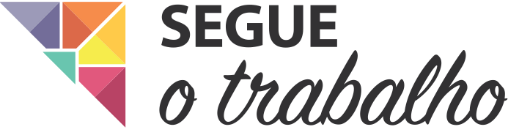 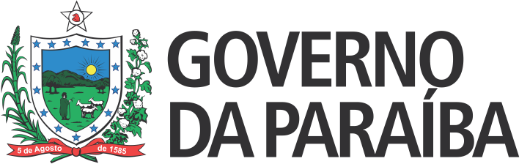 